ĐỀ ÁNKỳ THI olympic QUỐC TẾ khoa học, toán & tiếng anh Asmo Hà Nội, tháng 02 năm 2019 gIỚI THIỆU cHUNGNgày nay, chúng ta đang bước vào thế kỷ của trí tuệ, của nền kinh tế tri thức, vấn đề con người đã được đặt ra ở tầm cao mới, coi sự phát triển nguồn nhân lực con người là cuộc cách mạng trong bối cảnh thế giới đang biến động mạnh mẽ, cùng hợp tác, cùng cạnh tranh. Giáo dục đào tạo đóng vai trò quan trọng là nhân tố chìa khóa, là điều kiện tiên quyết góp phần phát triển kinh tế, ổn định chính trị xã hội và trên hết là góp phần nâng cao chỉ số phát triển con người. Việt Nam đang hội nhập mạnh mẽ với thế giới trên mọi lĩnh vực, mở ra nhiều cơ hội nhưng đồng thời cũng đặt ra những thách thức mới cho thế hệ trẻ Việt Nam. Để đáp ứng được nhu cầu về nguồn nhân lực chất lượng cao, thực hiện theo định hướng xã hội hoá giáo dục của ngành giáo dục và đào tạo, thế hệ trẻ phải không ngừng học hỏi và rèn luyện để phát triển bản thân, lĩnh hội được kiến thức và nắm bắt được những kỹ năng cần thiết.Cùng với xu thế hội nhập quốc tế, Toán học, Khoa học và Ngoại ngữ luôn là những môn học cơ bản nhất và được triển khai sớm nhất cho trẻ em. Các vấn đề liên quan đến Toán học, Khoa học và Ngoại ngữ đều được áp dụng trong các chương trình dạy và phát triển tư duy của trẻ em ở mọi lứa tuổi. Nhận định tầm quan trọng của nó đối với việc phát triển tư duy của trẻ em, Viện Nghiên cứu Khoa học Giáo dục Sáng tạo - RICE phối hợp với Công ty CP Tổ hợp Giáo dục Tuniver/ Trung tâm ngoại ngữ Tuniver tổ chức và đăng ký cho các em học sinh Việt Nam tham gia Kỳ thi Khoa học, Toán tiếng Anh và Tiếng Anh 2019 (ASMO 2019). NỘI DUNG KỲ THIGiới thiệu về ASMOKỳ thi Olympic Quốc tế Khoa học, Toán và Tiếng Anh ASMO là kỳ thi đánh giá năng lực Khoa học, Toán và Tiếng Anh toàn cầu dành cho học sinh từ cấp Tiểu học đến Trung học phổ thông do Ban Tổ chức ASMO Quốc tế điều hành. Thương hiệu kỳ thi đã được biết đến trên toàn thế giới. Kỳ thi được tổ chức thường niên tại nhiều nước trên thế giới bao gồm các nước như Indonesia, Malaysia, Brunei, Singapore, Thailand,... Gần đây nhất, kỳ thi ASMO 2018 đã được tổ chức tại Thái Lan với tổng cộng 40.000 thí sinh, Malaysia với tổng cộng 19.000 thí sinh, Singapore với 9.000 thí sinh tham gia.Ý nghĩa và mục tiêu2.1. Ý nghĩa:Cung cấp một kỳ thi thử thách trí tuệ thông qua các bộ môn Khoa học, Toán và Tiếng Anh cho các học sinh trong khu vực và trên thế giới.Phát hiện và khuyến khích các tài năng trẻ phát triển, đóng góp cho nền giáo dục của từng quốc gia nói riêng và Quốc tế nói chung.Thúc đẩy việc học tập và phát triển tư duy khoa học, Toán và Tiếng Anh một cách hiệu quả từ cấp Tiểu học đến Trung học phổ thông qua một nền tảng đo lường và đánh giá kết quả được công nhận rộng rãi ở cấp độ Quốc tế.2.2. Mục tiêu:Đánh giá về năng lực Khoa học, Toán và Tiếng Anh đạt được của học sinh ở các cấp độ khác nhau.Tăng cường kinh nghiệm Khoa học, Toán học trong các hoạt động kích thích trí tuệ. Giúp học sinh tăng cường trực giác toán học, tư duy logic và chiến lược để giải quyết vấn đề.Học sinh làm quen, tiếp cận các nền tảng kiến thức, trau dồi kinh nghiệm để tham dự các kỳ thi Quốc tế.Sự khác biệt của ASMO với các kỳ thi quốc tế khác 	ASMO không đơn thuần chỉ là kiểm tra năng lực học sinh mà còn phát triển khả năng tư duy sáng tạo trong Khoa học, Toán và Tiếng Anh của học sinh. Các đặc điểm quan trọng của ASMO được thể hiện như bảng dưới đây:Ban tổ chứcASMO được thành lập và điều hành bởi Ban Tổ chức ASMO Quốc tế - Olympic Edu Sdn Bhd, trụ sở đặt tại Malaysia. Tại Việt Nam, kỳ thi Olympic Quốc tế Khoa học, Toán & Tiếng Anh ASMO được đại diện tổ chức bởi Viện Nghiên cứu Khoa học Giáo dục Sáng tạo (viết tắt là RICE) và đơn vị đồng phối hợp là Công ty CP Tổ hợp Giáo dục Tuniver/Trung tâm ngoại ngữ Tuniver (viết tắt là Tuniver).Việc RICE tổ chức thành công các đoàn tham gia nhiều cuộc thi quốc tế đã tạo được ấn tượng lớn, thu hút sự quan tâm đông đảo của các bậc phụ huynh, các em học sinh, các thầy cô giáo và các cơ quan thông tấn báo chí. Từ đó tạo tiền đề cho sự thành công các sân chơi bổ ích, lý thú tiếp theo cho các em học sinh phù hợp với các cấp học từ Tiểu học đến Trung học phổ thông. Trong thời gian qua, với nỗ lực thực hiện chức năng nhiệm vụ, RICE đã phối hợp với Hội Vật lý Việt Nam (RICE là tổ chức thành viên của Hội), Hội Tự Động Hoá Việt Nam, và các trường Đại học, các tổ chức Khoa học Công nghệ thành lập các đội tuyển tham dự nhiều kì thi quốc tế như Olympic Thiên văn Quốc tế (IAO), Olympic Thiên văn châu Á-Thái Bình Dương (APAO) và các kỳ thi Khoa học Kỹ thuật Quốc tế khác ở Ba Lan, Hàn Quốc, Malaysia, Thái Lan, Hồng Kông, Canada và Hoa Kỳ,... Ngoài ra, RICE còn hợp tác, trở thành Đại diện của nhiều tổ chức Quốc tế như: Hiệp hội Thiên văn Quốc tế, Hiệp hội Thiên văn Á – Âu, Đại học Hanyang (Hàn Quốc), Hiệp hội các nhà Phát minh Quốc tế (IFIA) có trụ sở ở Thụy Sỹ, Hiệp hội Phát minh và Sáng chế các trường Đại học Hàn quốc (WICO), Hiệp hội tôn vinh Sáng chế Indonesia (INNOPA), Tổ chức Khoa học, Công nghệ, Đổi mới của Malaysia (ASTI) là đơn vị chủ quản kỳ thi Thử thách nhà phát minh trẻ (YIC), đối tác nhượng quyền kì thi Toán – Khoa học và Tiếng Anh châu Á (ASMO), Olympic Toán học Đông Nam Á (SEAMO),…Tuniver là đơn vị tiên phong trong sứ mệnh giúp học sinh Việt Nam tiếp cận với các nền giáo dục hiện đại và trở thành công dân toàn cầu thông qua việc xây dựng và cung cấp các chương trình bổ trợ kiến thức bằng tiếng Anh theo chuẩn quốc tế. Tổ hợp giáo dục Tuniver chuyên cung cấp các khóa học bổ trợ kiến thức bằng tiếng Anh với các môn học cơ bản (Toán, Khoa học, Tiếng Anh), cũng như tư vấn lộ trình học tập và Hợp tác giáo dục. Tổ hợp giáo dục Tuniver được Sở Giáo dục và Đào tạo Hà Nội cấp phép đưa Chương trình Toán tiếng Anh như một môn học bổ trợ vào giảng dạy tại các nhà trường từ cấp Tiểu học, THCS, THPT trên toàn địa bàn thành phố Hà Nội.Thời gian vừa qua, Tuniver đã triển khai các hoạt động hợp tác giáo dục, tổ chức các chương trình học tập bổ ích cũng như nhiều hoạt động trải nghiệm cho học sinh ở các lứa tuổi khác nhau, tiêu biểu là Science Camp, Mini Camp, Panasonic Risupia (09/2017), Math Open Day (10/2018-2019), Nobel Quiz Mania (01/2018), Trải nghiệm Toán Tiếng Anh (03/2018)…Đối tượng tham dựTất cả học sinh từ lớp 1 đến lớp 11 (Khoa học: từ lớp 3 đến lớp 9, Toán: từ lớp 1 đến lớp 11, Tiếng Anh: từ lớp 3 đến lớp 9) có thể đăng kí tham dự kỳ thi Olympic Quốc tế Khoa học, Toán & Tiếng Anh ASMO. Các học sinh sẽ tranh tài với các thí sinh cùng độ tuổi trên phạm vi toàn thế giới. Điều này cho phép các học sinh có thể kiểm tra năng lực của mình và được thử thách thông qua kỳ thi đánh giá năng lực được công nhận rộng rãi trong khu vực và Quốc tế.Thời gian tổ chức	Kỳ thi Olympic Quốc tế Khoa học, Toán & Tiếng Anh ASMO 2019 có 3 vòng thi:a.	Vòng 1: 26/05/2019.b.	Vòng 2: Dự kiến vào tháng 08/2019.c.	Vòng 3: Dự kiến vào tháng 11/2019.Cấu trúc bài thi và cơ cấu giải thưởng7.1. Vòng 1 và Vòng 2: Có tất cả 20-25 câu hỏi đối với 2 bộ môn Khoa học và Toán. 50-60 câu hỏi đối với bộ môn Tiếng Anh. Các câu hỏi được đưa ra dưới 2 dạng Câu hỏi Trắc nghiệm và Câu hỏi Điền đáp án.Để khuyến khích và ghi nhận kết quả đạt được của thí sinh, Ban tổ chức ASMO quốc tế sẽ trao các huy chương và chứng nhận tham dự kỳ thi. Mỗi loại giải thưởng của từng thí sinh sẽ phụ thuộc vào kết quả của thí sinh so với các thí sinh cùng độ tuổi dự thi tại Quốc gia đó. Các thí sinh vượt qua vòng 2 đạt kết quả cao nhất sẽ được lựa chọn và bồi dưỡng để cử đi tham dự vòng 3 kì thi ASMO được tổ chức tại quốc gia đăng cai ASMO 2019 (dự kiến tổ chức tại Hồ Nam, Trung Quốc).Cơ cấu giải thưởng do Ban Tổ chức ASMO quốc tế quyết định.7.2. Vòng 3: Dành cho các thí sinh đạt kết quả cao nhất ở vòng 2 tại từng Quốc gia. Vòng thi được tổ chức tại quốc gia đăng cai ASMO 2019. Cơ cấu giải thưởng do Ban Tổ chức ASMO Quốc tế quyết định.KẾ HOẠCH TỔ CHỨCKỳ thi được tổ chức định kỳ hàng năm. Chi tiết kỳ thi như sau:Tên kỳ thi: Olympic Quốc tế Khoa học, Toán & Tiếng Anh ASMOĐơn vị tổ chức: Viện Nghiên cứu Khoa học Giáo dục Sáng tạoCông ty CP Tổ hợp Giáo dục Tuniver/Trung tâm ngoại ngữ Tuniver Đối tượng dự thi theo từng môn:Khoa học: dành cho học sinh từ lớp 3 đến lớp 9.Toán: dành cho học sinh từ lớp 1 đến lớp 11.Tiếng Anh: dành cho học sinh từ lớp 3 đến lớp 9.Địa điểm dự kiến: Các điểm thi do BTC chỉ định.Thời gian tổ chức dự kiến:Vòng 1: 26/05/ 2019Vòng 2: Tháng 08/ 2019Vòng 3: Tháng 11/2019 tại nước đăng cai ASMO Quốc tế 2019 (dự kiến tại Hồ Nam, Trung Quốc)Đề thi: Do Ban Tổ chức ASMO Quốc tế cung cấp.Ngôn ngữ: Tiếng Anh hoặc Tiếng Việt.Hội đồng chấm thi: Viện Nghiên cứu Khoa học Giáo dục Sáng tạo cùng Công ty CP Tổ hợp Giáo dục Tuniver/Trung tâm ngoại ngữ Tuniver kết hợp cùng Ban Tổ chức ASMO Quốc tế sẽ thành lập hội đồng chấm thi bao gồm các nhà Khoa học, Toán học, các thầy cô giáo có uy tín, chuyên môn. Kết quả sẽ được kiểm định và phê duyệt bởi Ban Tổ chức ASMO Quốc tế.Cơ cấu giải thưởng: Giấy chứng nhận của Hội đồng ASMO quốc tế cho toàn bộ thí sinh tham dự. Huy chương vàng, bạc, đồng cho các thí sinh xuất sắc nhất.Kinh phí tổ chức: Viện Nghiên cứu Khoa học Giáo dục Sáng tạo RICE kết hợp cùng Công ty CP Tổ hợp Giáo dục Tuniver/Trung tâm ngoại ngữ Tuniver tài trợ và huy động từ các nguồn xã hội hóa phù hợp với các quy định hiện hành của Nhà nước.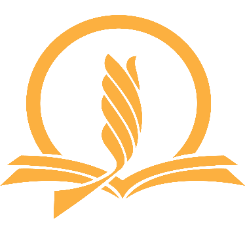 VIỆN NGHIÊN CỨU KHOA HỌCGIÁO DỤC SÁNG TẠO - RICE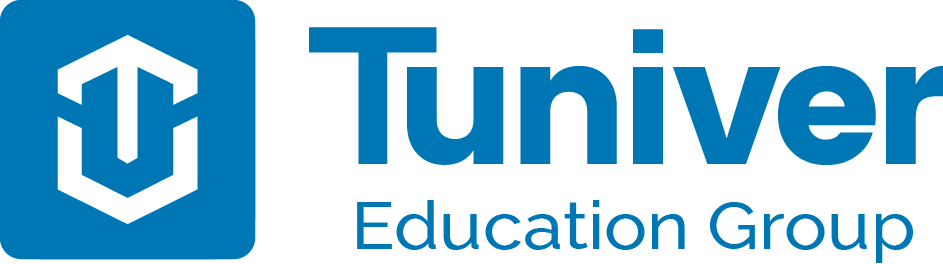 CÔNG TY CP TỔ HỢP GIÁO DỤC TUNIVERTRUNG TÂM NGOẠI NGỮ TUNIVERASMOASMOMục tiêuĐánh giá năng lực học sinh dưới cả 3 góc độ: Kiến thức; Áp dụng; và Lý luận. Từ đó tăng cường mức độ phổ quát của các bộ môn trong kỳ thi.Đối tượng dự thi - Môn Khoa học: dành cho học sinh từ lớp 3 đến lớp 9.- Môn Toán: dành cho học sinh từ lớp 1 đến lớp 11.- Môn Tiếng Anh: dành cho học sinh từ lớp 3 đến lớp 9.Nội dung thiĐược thiết kế sát với thực tiễn với các tình huống liên quan đến Khoa học, Toán và Tiếng AnhĐặc điểmCác bài thi của ASMO yêu cầu thí sinh phải tiếp cận giải quyết vấn đề một cách khoa học, thông minh và sáng tạo.Đánh giáASMO đánh giá kiến thức Khoa học, Toán và Tiếng Anh của học sinh thông qua năng lực tự nhiên và phương pháp học tập.